ANEXO I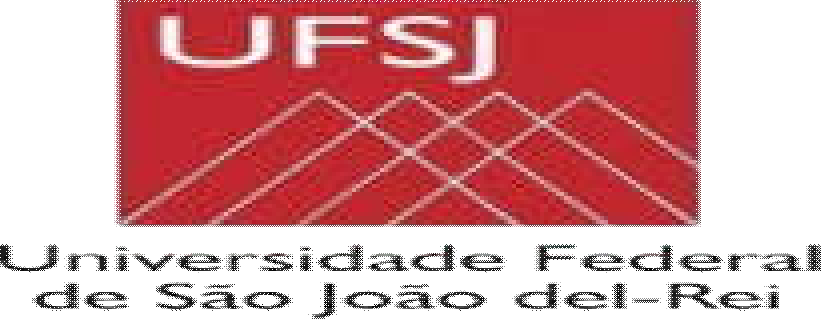 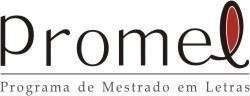 FICHA DE INSCRIÇÃO PARA O PROCESSO SELETIVO    DE 1 (UM) BOLSISTA DE PÓS-DOUTORADOPROGRAMA DE PÓS-GRADUAÇÃO EM LETRASUNIVERSIDADE FEDERAL DE SÃO JOÃO DEL-REIEdital 09 /2022 PROMEL/UFSJATENÇÃO: O FORMULÁRIO DEVE SER DIGITADO. TODOS OS CAMPOS DEVEM SER PREENCHIDOS. AS INFORMAÇÕES REFERENTES AO ENDEREÇO E TELEFONE DEVEM ESTAR ATUALIZADAS. 1 – DADOS DO CANDIDATO NOME:DATA DE NASCIMENTO:NATURALIDADE:NACIONALIDADE:FILIAÇÃO:C.P.F :CARTEIRA DE IDENTIDADE: DATA DE EXPEDIÇÃO DA C.I.: TÍTULO DE ELEITOR:ZONA:SEÇÃO:ENDEREÇO:CIDADE:ESTADO:CEP:CONTATO TELEFÔNICO (com DDD): E-MAIL:2 - VIDA ACADÊMICACURSOS DE GRADUAÇÃO, PÓS-GRADUAÇÃO E TITULAÇÕES (DESCREVA ABAIXO):LINHA DE PESQUISA EM QUE O(A) CANDIDATO(A) ATUA (OU DA FORMAÇÃO):4 - TÍTULO DO PROJETO A SER APRESENTADO:5 - SUGESTÃO DE SUPERVISOR DE PÓS-DOUTORAMENTO:OPÇÃO 01:OPÇÃO 02:ASSINALE A LINHA DE PESQUISA:  LITERATURA E MEMÓRIA CULTURAL	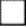 CONFERIR OS ANEXOS NECESSÁRIOS CONFORME EDITAL. Declaro, sob as penas da lei, que as informações prestadas são verdadeiras e completas e que aceito os termos do Edital 09/2022 para ingresso de bolsista de pós-doutorado no PPG Letras da UFSJ, dos quais tenho pleno conhecimento.São João del-Rei, ___ de ___________ de 2022.ASSINATURA DO(A) CANDIDATO(A)OBS.: ESTE FORMULÁRIO DEVE SER ACOMPANHADO DE TODA DOCUMENTAÇÃO EXIGIDA NO EDITAL 09 2022 PROMEL/UFSJ. A NÃO APRESENTAÇÃO DE QUAISQUER DOS REFERIDOS DOCUMENTOS IMPLICA O INDEFERIMENTO DA INSCRIÇÃO.DENOMINAÇÃONÍVELINSTITUIÇÃOINÍCIOTÉRMINO